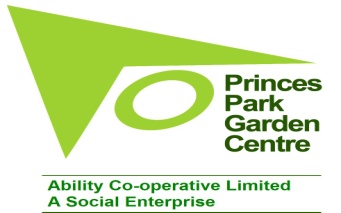 PERSON SPECIFICATIONPRINCES PARK GARDEN CENTRE (ABILITY COOPERATIVE LTD)The person specification is an important part of the recruitment process. It needs to be completed carefully and accurately as it will form the basis of short listing, interviewing and appointing the successful applicant.Applicants should demonstrate in their application how they meet these requirements.POST: WORK SUPPORT MENTORSKILLS/KNOWLEDGE/ EXPERIENCEEssential CriteriaTo possess a current satisfactory Enhanced Disclosure Barring Service (DBS) certificate or obtain oneAbility to participate in the assessment of service user needs and contribute to the implementation of individual learning plansAbility to communicate clearly to service users Ability to demonstrate and communicate basic skills in a work environmentAbility to work as a team member with the day to day running of the garden centre, including forward planning and monitoringWillingness and enthusiasm to develop and be actively involved in developing the serviceAbility to use own initiativeExperience of working in/ with/ for the communityA basic knowledge and interest in horticulture and the environmentAbility to record information accurately, in writing and electronically, including numerical informationAbility to provide excellent customer service to visitors to the garden centreAbility to communicate effectively with parents, carers, other agencies and othersAbility to represent the Ability Cooperative Ltd in a positive and constructive mannerAbility to comply with health and safety regulations,policies and proceduresA commitment to helping others achieve their goals and ambitions and a passion for empowering othersAbility to manage own time effectively and assist placements, volunteers and other trainees to develop their time management skillsCommitment to work in a way which always has the highest regard for the individual To possess a current, clean driving licenceDesirable CriteriaExperience of working with adults who have a disability Experience of working in a social enterpriseTo hold NVQ level 2 in Health and Social Care or above Educated to degree level or equivalent